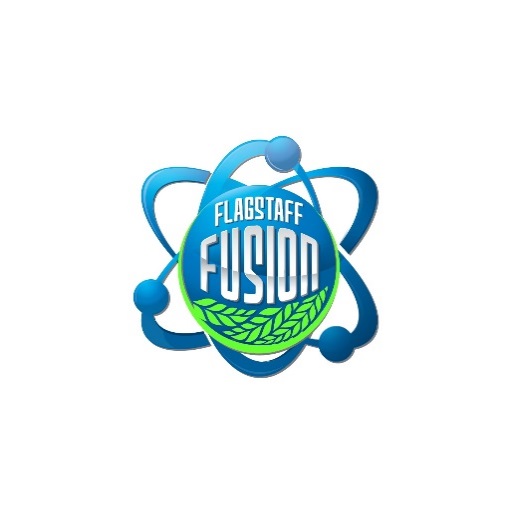 FLAGSTAFF FUSION LACROSSE ASSOCIATIONNAME:  	ADDRESS:  	           EMAIL ADDRESS:  	PHONE NUMBER (H):  	       (C):   	TEAM(S) APPLYING FOR:MINI TYKE/TYKENOVICEPEEWEE BANTAM MIDGET             POSITION(S) APPLYING FOR:TEAM  MANAGERHEAD COACHASSISTANT COACHTRAINER / EQUIPMENT MANAGERCHECK LIST OF DOCUMENTS TO SUBMIT WITH APPLICATIONAPPLICATION COACHING OR TRAINER CERTIFICATIONDate: ____________________________________Signature of applicant: ______________________________